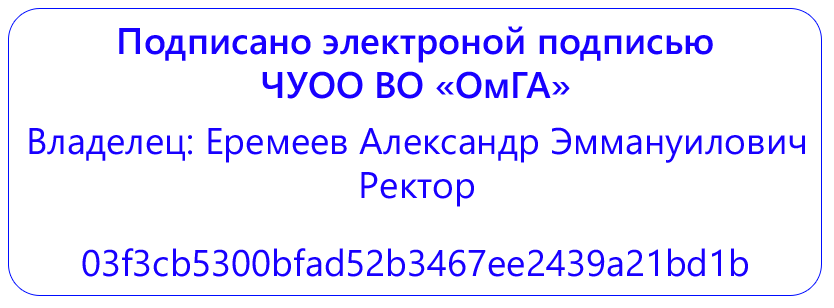 Частное учреждение образовательная организация высшего образования«Омская гуманитарная академия»Кафедра «Информатики, математики и естественнонаучных практик»ПРОГРАММА ПРАКТИКИпроизводственная ПРАКТИКА(научно-исследовательская работа)Б2.В.03(Н)по основной профессиональной образовательной программе высшего образования – программе бакалавриата(программа академического бакалавриата)Направление подготовки 09.03.03 Прикладная информатика (уровень бакалавриата)
Направленность (профиль) программы «Автоматизированные системы обработки информации и управления»Виды профессиональной деятельности: научно-исследовательская (основной), проектная, производственно-технологическая Для обучающихся:заочной формы обучения 2018 года набора соответственноОмск 2022 СОДЕРЖАНИЕСоставитель:к.п.н., доцент _________________ / С.Х. Мухаметдинова /Программа практики одобрена на заседании кафедры  «Информатики, математики и естественнонаучных дисциплин»Протокол от 25.03.2022 г. № 8Зав. кафедрой  к.п.н., профессор_________________ /О.Н. Лучко/Рабочая программа по производственной практике (научно-исследовательской работе) составлена в соответствии с:- Федеральным законом Российской Федерации от 29.12.2012 № 273-ФЗ «Об образовании в Российской Федерации»;- Федеральным государственным образовательным стандартом высшего образования по направлению подготовки 09.03.03 Прикладная информатика (уровень бакалавриата), утвержденного Приказом Минобрнауки России от 12.03.2015 N 207 (зарегистрирован в Минюсте России 27.03.2015 N 36589) (далее - ФГОС ВО, Федеральный государственный образовательный стандарт высшего образования);- Порядком организации и осуществления образовательной деятельности по образовательным программам высшего образования - программам бакалавриата, программам специалитета, программам магистратуры, утвержденным приказом Министерства науки и высшего образования Российской Федерации от 06.04.2021 № 245 (зарегистрирован Минюстом России 13.08.2021, регистрационный № 64644, (далее - Порядок организации и осуществления образовательной деятельности по образовательным программам высшего образования).Рабочая программа дисциплины составлена в соответствии с локальными нормативными актами ЧУ ОО ВО «Омская гуманитарная академия» (далее – Академия; Ом-ГА):- «Положением о порядке организации и осуществления образовательной деятельности по образовательным программам высшего образования - программам бакалавриата, программам магистратуры», одобренным на заседании Ученого совета от 28.02.2022 (протокол заседания № 7), Студенческого совета ОмГА от 28.02.2022 (протокол заседания № 8), утвержденным приказом ректора от 28.02.2022 № 23;- «Положением о порядке проведения государственной итоговой аттестации по образовательным программам высшего образования - программам бакалавриата и программам магистратуры», одобренным на заседании Ученого совета от 28.08.2017 (протокол заседания № 1), Студенческого совета ОмГА от 28.08.2017 (протокол заседания № 1), утвержденным приказом ректора от 28.08.2017 № 37;- «Положением о порядке разработки и утверждения образовательных программ», одобренным на заседании Ученого совета от 28.02.2022 (протокол заседания № 7), Студенческого совета ОмГА от 28.02.2022 (протокол заседания № 8), утвержденным приказом ректора от 28.02.2022 № 23;- «Положением об обучении по индивидуальному учебному плану, в том числе, ускоренном обучении, студентов, осваивающих основные профессиональные образовательные программы высшего образования - программы бакалавриата, магистратуры», одобренным на заседании Ученого совета от 28.02.2022 (протокол заседания № 7), Студенческого совета ОмГА от 28.02.2022 (протокол заседания № 8), утвержденным приказом ректора от 28.02.2022 № 23;- «Положением о порядке разработки и утверждения адаптированных образовательных программ высшего образования – программ бакалавриата, программам магистратуры для лиц с ограниченными возможностями здоровья и инвалидов», одобренным на заседании Ученого совета от 28.02.2022 (протокол заседания № 7), Студенческого совета ОмГА от 28.02.2022 (протокол заседания № 8), утвержденным приказом ректора от 28.02.2022 № 23;- учебным планом по основной профессиональной образовательной программе высшего образования – программе бакалавриата по направлению подготовки 09.03.03 Прикладная информатика (уровень бакалавриата), направленность (профиль) программы «Автоматизированные системы обработки информации и управления»; форма обучения – заочная на 2022/2023 учебный год, утвержденным приказом ректора от 28.03.2022 № 28.Возможность внесения изменений и дополнений в разработанную Академией образовательную программу в части рабочей программы практики Б2.В.03(Н) по производственной практике (научно-исследовательской работе) в течение 2022/2023 учебного года:При реализации образовательной организацией основной профессиональной образовательной программы высшего образования - программы бакалавриата по направлению подготовки 09.03.03 Прикладная информатика (уровень бакалавриата), направленность (профиль) программы «Автоматизированные системы обработки информации и управления»; вид учебной деятельности – программа академического бакалавриата; виды профессиональной деятельности: научно-исследовательская (основной), проектная, производственно-технологическая; очная и заочная формы обучения в соответствии с требованиями законодательства Российской Федерации в сфере образования, Уставом Академии, локальными нормативными актами образовательной организации при согласовании со всеми участниками образовательного процесса образовательная организация имеет право внести изменения и дополнения в разработанную ранее рабочую программу практики производственной практики (научно-исследовательская работа) в течение 2022/2023 учебного года.Указание вида практики, способа и формы ее проведенияВид практики: Производственная практика.Тип практики: Научно-исследовательская работа.Способы проведения практики: стационарная; выездная.Форма проведения практики: дискретно: по периодам проведения практик. Перечень планируемых результатов обучения по практике, соотнесенных с планируемыми  результатами освоения образовательной программыВ соответствии с требованиями Федерального государственного образовательного стандарта высшего образования по направлению подготовки 09.03.03 Прикладная информатика (уровень бакалавриата), утвержденного Приказом Минобрнауки России от 12.03.2015 N 207 (зарегистрирован в Минюсте России 27.03.2015 N 36589), при разработке основной профессиональной образовательной программы (далее - ОПОП) бакалавриата определены возможности Академии в формировании компетенций выпускников.Процесс обучения при прохождении производственной практики (научно-исследовательской работы) направлен на формирование следующих компетенций:  Указание места практики в структуре образовательной программы Б2.В.03(Н) Производственная практика (научно-исследовательская работа) является практикой вариативной части блока Блок.2 ПрактикиПроизводственная практика в соответствии с учебным планом проводится:очная форма обучения -  3 курс, 6 семестрзаочная форма обучения -  4 курс, 8 семестр4. Объем практики в зачетных единицах с указанием количества академических часов, выделенных на контактную работу обучающихся с преподавателем (по видам учебных занятий) и на самостоятельную работу обучающихсяОбъем учебной практики – 3 зачетных единиц – 108 академических часовСодержание практикиСодержание практики для очной и заочной форм обученияНаучно-исследовательская работа студентов (НИР) – один из важнейших способов повышения качества подготовки и воспитания специалистов с высшим образованием, которые способны творчески использовать в практической деятельности новейшие достижения научно-технического прогресса.НИР – это творческий, своеобразный процесс, который требует наличия и развития целого ряда способностей, умения и опыта, а именно: творческого мышления, глубокого проникновения в сущность фактов и явлений. Система НИР была создана на основе интенсивного развития в вузах научной работы, расширения творческих связей с научно-исследовательскими институтами, предприятиями и организациями.Работа выполняется по заданию кафедры и направлена на совершенствование и развитие таких навыков и умений, как: поиск и отбор необходимой научной информации, анализ работы конкретного предприятия, логическое и аргументированное изложение своих мыслей, предложений, правильное оформление научно-исследовательского материала.Научно-исследовательская работа студентов на кафедре выполняется во вне учебное время и включает следующие этапы.Подготовительный - выбираются тема, объект, предмет и цель исследования, определяются его задачи. Это один из наиболее ответственных этапов всей работы. Тема должна быть увязана с основными направлениями развития отрасли и научными исследованиями, которые проводятся институтом (кафедрой). НИРС может выполняться одним или несколькими студентами. Желательно, чтобы исследования в конечном счете завершились магистерской работой, а в перспективе ее материалы были использованы при написании кандидатской диссертации.Объект исследования – это вся совокупность отношений различных объектов теории и практики, служащая источником необходимой для исследователя информации. Это часть объективной реальности, которая на данном этапе становится предметом практической и теоретической деятельности людей.Предмет исследования – те существенные связи и отношения, которые подлежат непосредственному изучению в данной работе, являются главными, определяющими для конкретного исследования. Это такой элемент, который включает совокупность особенностей и отношений объекта, опосредствованных субъектом (исследователем) в процессе выполнения работы с определенной целью, в конкретных условиях.Цель работы должна быть тесно связана с названием ее темы и направлена на решение конкретного теоретического или практического вопроса, обеспечивающего повышение эффективности работы предприятия (организации).Исходя из цели исследования, определяются его задач, которые могут включать такие составляющие:решение определенных теоретических вопросов, которые входят в обычную проблему исследования (например, определение сущности понятия, явления, процесса, дальнейшее их усовершенствование);изучение признаков, уровня функционирования, критериев эффективности, принципов и условий применения результатов исследования;всестороннее (включая и экспериментальное) изучение практики решения данной проблемы, установление ее типичного состояния, недостатков и трудностей, их причин, передового опыта;обоснование необходимых систем мероприятий для решения данной проблемы;экспериментальная проверка предложенной системы мероприятий относительно принятых критериев оптимальности; разработка методических рекомендаций и предложений для использования результатов исследований в практической работе соответствующих предприятий (организаций).При изучении и конспектировании литературы по выбранной теме каждая цитата, пример, цифровой материал должны сопровождаться точным обозначением его автора, источника, места издания, страницы. Вся информация вносится в базу данных ПК или выписывается на одной стороне отдельных листов бумаги стандартного размера, что поможет проще ориентироваться в накапливаемом материале, его систематизации по темам и проблемам. при чтении научной литературы необходимо стремиться выделить главные положения по рассматриваемому вопросу.В процессе систематизация собранного материала и составление плана работы выделяются отдельные разделы, посвященные самостоятельным вопросам, и подразделы, рассматривающие отдельные части каждого вопроса. Более глубокая рубрикация бывает не всегда оправдана, так как она может оказаться менее содержательной. Следует отметить, что процесс уточнения структуры научного исследования сложный и может происходить на протяжении всей работы.Затем следует непосредственная исследовательская работа по теме, получение результатов и подтверждение их достоверности. При этом применяются различные методы исследования, комплексное использование которых может привести к наилучшим научным результатам.Заключительный этап предусматривает корректировку введения, редактирование текста с учетом замечаний, высказанных в процессе обсуждения работы, оформление списка использованной литературы, подготовку её к защите.При корректировке введения дополнительно обосновывается актуальность темы исследования, ее практическая значимость, уточняются объект, предмет, цель и задачи исследования, приводятся методы, с помощью которых оно проводилось, раскрываются структура работы и ее основное содержание.Последовательность выполнения научно-исследовательской работы: Выбор темы исследования, формулирование целей и задачВыбор объекта исследованияРазработка рабочей гипотезыУстановление методики проведения исследованияОрганизация сбора материаловОбработка и анализ собранных материаловОбоснование выводов и рекомендацийОформление результатов исследованийОбсуждение и рецензирование результатов исследованияВнедрение результатов исследований в практикуРасчет фактической эффективностиНаучно-исследовательская работа студентов предусматривает систематизацию, закрепление, расширение теоретических и практических знаний по специальности и использование их при решении конкретных научных, производственных и других задач. Она должна выполняться на актуальную тему, иметь достаточный теоретический уровень, носить исследовательский характер.По окончанию научно-исследовательской работы её результаты оформляются в виде отчета, кроме того на кафедре проводится публичная защита полученных результатов.* Примечания:а) Для обучающихся по индивидуальному учебному плану - учебному плану, обеспечивающему освоение соответствующей образовательной программы на основе индивидуализации ее содержания с учетом особенностей и образовательных потребностей конкретного обучающегося, в том числе при ускоренном обучении:При разработке образовательной программы высшего образования в части рабочей программы дисциплины «Производственная практика (научно-исследовательская работа)»  согласно требованиям частей 3-5 статьи 13, статьи 30, пункта 3 части 1 статьи 34 Федерального закона Российской Федерации от 29.12.2012 № 273-ФЗ «Об образовании в Российской Федерации»; пунктов 16, 38 Порядка организации и осуществления образовательной деятельности по образовательным программам высшего образования – программам бакалавриата, программам специалитета, программам магистратуры, утвержденного приказом Минобрнауки России от 05.04.2017 № 301 (зарегистрирован Минюстом России 14.07.2017, регистрационный № 47415), объем дисциплины в зачетных единицах с указанием количества академических или астрономических часов, выделенных на контактную работу обучающихся с преподавателем (по видам учебных занятий) и на самостоятельную работу обучающихся образовательная организация устанавливает в соответствии с утвержденным индивидуальным учебным планом при освоении образовательной программы обучающимся, который имеет среднее профессиональное или высшее образование, и (или) обучается по образовательной программе высшего образования, и (или) имеет способности и (или) уровень развития, позволяющие освоить образовательную программу в более короткий срок по сравнению со сроком получения высшего образования по образовательной программе, установленным Академией в соответствии с Федеральным государственным образовательным стандартом высшего образования (ускоренное обучение такого обучающегося по индивидуальному учебному плану в порядке, установленном соответствующим локальным нормативным актом образовательной организации).б) Для обучающихся с ограниченными возможностями здоровья и инвалидов:При разработке адаптированной образовательной программы высшего образования, а для инвалидов - индивидуальной программы реабилитации инвалида в соответствии с требованиями статьи 79 Федерального закона Российской Федерации от 29.12.2012 № 273-ФЗ «Об образовании в Российской Федерации»; раздела III Порядка организации и осуществления образовательной деятельности по образовательным программам высшего образования – программам бакалавриата, программам специалитета, программам магистратуры, утвержденного приказом Минобрнауки России от 05.04.2017 № 301 (зарегистрирован Минюстом России 14.07.2017, регистрационный № 47415), Федеральными и локальными нормативными актами, Уставом Академии образовательная организация устанавливает конкретное содержание рабочих программ дисциплин и условия организации и проведения конкретных видов учебных занятий, составляющих контактную работу обучающихся с преподавателем и самостоятельную работу обучающихся с ограниченными возможностями здоровья (инвалидов) (при наличии факта зачисления таких обучающихся с учетом конкретных нозологий).в) Для лиц, зачисленных для продолжения обучения в соответствии с частью 5 статьи 5 Федерального закона от 05.05.2014 № 84-ФЗ «Об особенностях правового регулирования отношений в сфере образования в связи с принятием в Российскую Федерацию Республики Крым и образованием в составе Российской Федерации новых субъектов - Республики Крым и города федерального значения Севастополя и о внесении изменений в Федеральный закон «Об образовании в Российской Федерации»:При разработке образовательной программы высшего образования согласно требованиями частей 3-5 статьи 13, статьи 30, пункта 3 части 1 статьи 34 Федерального закона Российской Федерации от 29.12.2012 № 273-ФЗ «Об образовании в Российской Федерации»; пункта 20 Порядка организации и осуществления образовательной деятельности по образовательным программам высшего образования – программам бакалавриата, программам специалитета, программам магистратуры, утвержденного приказом Минобрнауки России от 05.04.2017 № 301 (зарегистрирован Минюстом России 14.07.2017, регистрационный № 47415), объем дисциплины в зачетных единицах с указанием количества академических или астрономических часов, выделенных на контактную работу обучающихся с преподавателем (по видам учебных занятий) и на самостоятельную работу обучающихсяобразовательная организация устанавливаетв соответствии с утвержденным индивидуальным учебным планом при освоении образовательной программы обучающимися, зачисленными для продолжения обучения в соответствии с частью 5 статьи 5 Федерального закона от 05.05.2014 № 84-ФЗ «Об особенностях правового регулирования отношений в сфере образования в связи с принятием в Российскую Федерацию Республики Крым и образованием в составе Российской Федерации новых субъектов - Республики Крым и городафедерального значения Севастополя и о внесении изменений в Федеральный закон «Об образовании в Российской Федерации», в течение установленного срока освоения основной профессиональной образовательной программы высшего образования с учетом курса, на который они зачислены (указанный срок может быть увеличен не более чем на один год по решению Академии, принятому на основании заявления обуча-ющегося).г) Для лиц, осваивающих образовательную программу в форме самообразования (если образовательным стандартом допускается получение высшего образования по соответствующей образовательной программе в форме самообразования), а также лиц, обучавшихся по не имеющей государственной аккредитации образовательной программе:При разработке образовательной программы высшего образования согласно требованиямпункта 9 части 1 статьи 33, части 3 статьи 34 Федерального закона Российской Федерации от 29.12.2012 № 273-ФЗ «Об образовании в Российской Федерации»; пункта 43 Порядка организации и осуществления образовательной деятельности по образовательным программам высшего образования – программам бакалавриата, программам специалитета, программам магистратуры, утвержденного приказом Минобрнауки России от 05.04.2017 № 301 (зарегистрирован Минюстом России 14.07.2017, регистрационный № 47415), объем дисциплины в зачетных единицах с указанием количества академических или астрономических часов, выделенных на контактную работу обучающихся с преподавателем (по видам учебных занятий) и на самостоятельную работу обучающихсяобразовательная организация устанавливаетв соответствии с утвержденным индивидуальным учебным планом при освоении образовательной программы обучающегося, зачисленного в качестве экстерна для прохождения промежуточной и(или) государственной итоговой аттестации в Академию по соответствующей имеющей государственную аккредитацию образовательной программе в порядке, установленном соответствующим локальным нормативным актом образовательной организации.6. Указание форм отчетности по практикеПромежуточная аттестация по производственной практике (научно-исследовательской работе) проводится в форме дифференцированного зачета (зачета с оценкой).По итогам практики каждый обучающийся оформляет и передает на кафедру отчет о прохождении практики в виде пакета документов, состав которого включает в себя:1)  Титульный лист (Приложение А). 2) Задание на практику (Приложение Б). Рекомендуемая структура задания: Цели и задачи, содержание работы, содержание отчета.3)  Содержание (наименования разделов отчета с указанием номеров страниц).4) Основная часть отчета содержит оценку по темам разделов практики, отразив особенности базы практики, выделив положительные и отрицательные стороны или недостатки в организации и управлении деятельностью учреждения и пути их устранения. В этой части отчета необходимо подробно показать, каким образом студент решал поставленные перед ним задачи, в каких работах участвовал, какое программное обеспечение при этом использовал.  5)  Заключение. Содержит анализ результатов прохождения практики в виде кратких, четко сформулированных рекомендаций, оценок, обобщений и выводов; 6) Список использованных источников.7) Приложения (иллюстрации, таблицы, карты, текст вспомогательного характера). Отчет о прохождении практики должен включать в себя развернутое изложение содержания работы практиканта и полученных им результатов. Рекомендуемый объём отчета: 20-30 страниц, включая приложения.Отчет о прохождении практики составляется на основе материалов, собранных и обработанных студентом в период практики.В отчете необходимо отразить:– общую характеристику изучаемого вопроса в рамках выполнения выпускной квалификационной работы;– содержание и характер работы, проделанной студентом на практике;– степень выполнения программы практики;– выводы о том, в какой мере практика способствовала закреплению и углублению теоретических знаний, и приобретению практических навыков.Наблюдения руководителя практики от организации о работе студента, отмеченные им деловые качества, навыки, умения, отношение к работе отражается в Отзыве-характеристике руководителя практики от профильной организации.Отзыв содержит рекомендуемую оценку по 4-балльной системе («отлично», «хорошо» «удовлетворительно», «неудовлетворительно»).Процедура зашиты отчета включает в себя представление практикантом доклада о результатах прохождения практики с последующим обсуждением и ответами практиканта на вопросы преподавателя. Проведение подобной формы учебной работы направлено на реализацию двух основных задач:•	в результате непосредственного контакта с преподавателем практикант получает обратную связь, где он может понять и исправить свои ошибки, допущенные им в процессе всей работы;•	публичная защита способствует формированию навыков устной речи, выделению главного, подбору аргументов при отстаивании собственной точки зрения, умению быстро реагировать на поставленные преподавателем вопросы.7. Перечень основной и дополнительной учебной литературы, необходимой для освоения практикиОсновнаяБайбородова, Л. В. Методология и методы научного исследования : учебное пособие для бакалавриата и магистратуры / Л. В. Байбородова, А. П. Чернявская. — 2-е изд., испр. и доп. — М. : Издательство Юрайт, 2018. — 221 с. — (Серия : Бакалавр и магистр. Академический курс). — ISBN 978-5-534-06257-1. — Режим доступа : www.biblio-online.ru/book/847A320D-90A3-452E-A805-3B0B809C9863. Туманов В.Е. Основы проектирования реляционных баз данных [Электронный ресурс]/ Туманов В.Е.— Электрон. текстовые данные.— М.: Интернет-Университет Информационных Технологий (ИНТУИТ), 2016.— 502 c.— Режим доступа: http://www.iprbookshop.ru/22431ДополнительнаяТуманов В.Е. Основы проектирования реляционных баз данных [Электронный ресурс] / В.Е. Туманов. — Электрон. текстовые данные. — М. : Интернет-Университет Информационных Технологий (ИНТУИТ), 2016. — 502 c. — 978-5-94774-713-3. — Режим доступа: http://www.iprbookshop.ru/52221.html Самуйлов С.В. Базы данных [Электронный ресурс] : учебно-методическое пособие для выполнения лабораторной и контрольной работы / С.В. Самуйлов. — Электрон. текстовые данные. — Саратов: Вузовское образование, 2016. — 50 c. — 2227-8397. — Режим доступа: http://www.iprbookshop.ru/47276.htmlПеречень ресурсов сети "Интернет"ЭБС IPRBooks  Режим доступа: http://www.iprbookshop.ruЭБС издательства «Юрайт» Режим доступа: http://biblio-online.ruЕдиное окно доступа к образовательным ресурсам. Режим доступа: http://window.edu.ru/Научная электронная библиотека e-library.ru Режим доступа: http://elibrary.ruРесурсы издательства Elsevier Режим доступа:  http://www.sciencedirect.comФедеральный портал «Российское образование» Режим доступа:  www.edu.ruЖурналы Кембриджского университета Режим доступа: http://journals.cambridge.orgЖурналы Оксфордского университета Режим доступа:  http://www.oxfordjoumals.orgСловари и энциклопедии на Академике Режим доступа: http://dic.academic.ru/Сайт Библиотеки по естественным наукам Российской академии наук. Режим доступа: http://www.benran.ruСайт Госкомстата РФ. Режим доступа: http://www.gks.ruСайт Российской государственной библиотеки. Режим доступа: http://diss.rsl.ruБазы данных по законодательству Российской Федерации. Режим доступа:  http://ru.spinform.ruКаждый обучающийся Омской гуманитарной академии в течение всего периода обучения обеспечен индивидуальным неограниченным доступом к электронно-библиотечной системе (электронной библиотеке) и к электронной информационно-образовательной среде Академии. Электронно-библиотечная система (электронная библиотека) и электронная информационно-образовательная среда обеспечивают возможность доступа обучающегося из любой точки, в которой имеется доступ к информационно-телекоммуникационной сети «Интернет», и отвечает техническим требованиям организации как на территории организации, так и вне ее.Электронная информационно-образовательная среда Академии обеспечивает: доступ к учебным планам, рабочим программам практик (модулей), практик, к изданиям электронных библиотечных систем и электронным образовательным ресурсам, указанным в рабочих программах; фиксацию хода образовательного процесса, результатов промежуточной аттестации и результатов освоения основной образовательной программы; проведение всех видов занятий, процедур оценки результатов обучения, реализация которых предусмотрена с применением электронного обучения, дистанционных образовательных технологий; формирование электронного портфолио обучающегося, в том числе сохранение работ обучающегося, рецензий и оценок на эти работы со стороны любых участников образовательного процесса; взаимодействие между участниками образовательного процесса, в том числе синхронное и (или) асинхронное взаимодействие посредством сети «Интернет».8. Методические указания для обучающихся по освоению практикиДля того чтобы успешно освоить производственную практику «Научно-исследовательская работа» обучающиеся должны выполнить следующие методические указания.Методические указания для обучающихся по освоению практики для самостоятельной работы:Работу с литературой целесообразно начать с изучения общих работ по теме, а также учебников и учебных пособий, монографий и статей, а также официальных материалов, в которых могут содержаться основные вопросы изучаемой проблемы. Работу с источниками надо начинать с ознакомительного чтения, т.е. просмотреть текст, выделяя его структурные единицы. При ознакомительном чтении закладками отмечаются те страницы, которые требуют более внимательного изучения.В зависимости от результатов ознакомительного чтения выбирается дальнейший способ работы с источником. Если для разрешения поставленной задачи требуется изучение некоторых фрагментов текста, то используется метод выборочного чтения. Если в книге нет подробного оглавления, следует обратить внимание ученика на предметные и именные указатели.Избранные фрагменты или весь текст (если он целиком имеет отношение к теме) требуют вдумчивого, неторопливого чтения с «мысленной проработкой» материала. Такое чтение предполагает выделение: 1) главного в тексте; 2) основных аргументов; 3) выводов. Особое внимание следует обратить на то, вытекает тезис из аргументов или нет.Необходимо также проанализировать, какие из утверждений автора носят проблематичный, гипотетический характер и уловить скрытые вопросы.Наилучший способ научиться выделять главное в тексте, улавливать проблематичный характер утверждений, давать оценку авторской позиции – это сравнительное чтение, в ходе которого студент знакомится с различными мнениями по одному и тому же вопросу, сравнивает весомость и доказательность аргументов сторон и делает вывод о наибольшей убедительности той или иной позиции.Если в литературе встречаются разные точки зрения по тому или иному вопросу из-за сложности прошедших событий и правовых явлений, нельзя их отвергать, не разобравшись. При наличии расхождений между авторами необходимо найти рациональное зерно у каждого из них, что позволит глубже усвоить предмет изучения и более критично оценивать изучаемые вопросы. Знакомясь с особыми позициями авторов, нужно определять их схожие суждения, аргументы, выводы, а затем сравнивать их между собой и применять из них ту, которая более убедительна. Следующим этапом работы с литературными источниками является создание конспектов, фиксирующих основные тезисы и аргументы. Можно делать записи на отдельных листах, которые потом легко систематизировать по отдельным темам изучаемого курса. Другой способ – это ведение тематических тетрадей-конспектов по одной какой-либо теме. Впоследствии эта информации может быть использована при написании текста реферата или другого задания.Таким образом, при работе с источниками и литературой важно уметь:сопоставлять, сравнивать, классифицировать, группировать, систематизировать информацию в соответствии с определенной учебной задачей; обобщать полученную информацию, оценивать прослушанное и прочитанное; фиксировать основное содержание сообщений; формулировать, устно и письменно, основную идею сообщения; составлять план, формулировать тезисы; готовить и презентовать развернутые сообщения типа доклада; работать в разных режимах (индивидуально, в паре, в группе), взаимодействуя друг с другом; пользоваться реферативными и справочными материалами; контролировать свои действия и действия своих товарищей, объективно оценивать свои действия; обращаться за помощью, дополнительными разъяснениями к преподавателю, другим студентам.Подготовка к промежуточной аттестации:При подготовке к промежуточной аттестации целесообразно:- внимательно изучить перечень вопросов и определить, в каких источниках находятся сведения, необходимые для ответа на них;- внимательно прочитать рекомендованную литературу;- составить краткие конспекты ответов (планы ответов). 9. Перечень информационных технологий, используемых при осуществлении образовательного процесса по практике, включая перечень программного обеспечения и информационных справочных системПри проведении занятий лекционного типа активно используется компьютерная техника для демонстрации компьютерных презентаций с помощью программы Microsoft Power Point, видеоматериалов, слайдов.На практических занятиях студенты представляют компьютерные презентации, подготовленные ими в часы самостоятельной работы.Электронная информационно-образовательная среда Академии, работающая на платформе LMS Moodle, обеспечивает:•	доступ к учебным планам, рабочим программам практик (модулей), практик, к изданиям электронных библиотечных систем ( ЭБС IPRBooks, ЭБС Юрайт ) и электронным образовательным ресурсам, указанным в рабочих программах;•	фиксацию хода образовательного процесса, результатов промежуточной аттестации и результатов освоения программы бакалавриата;•	проведение всех видов занятий, процедур оценки результатов обучения, реализация которых предусмотрена с применением электронного обучения, дистанционных образовательных технологий;•	формирование электронного портфолио обучающегося, в том числе сохранение работ обучающегося, рецензий и оценок на эти работы со стороны любых участников образовательного процесса;•	взаимодействие между участниками образовательного процесса, в том числе синхронное и (или) асинхронное взаимодействие посредством сети «Интернет».При осуществлении образовательного процесса по практике используются следующие информационные технологии:•	сбор, хранение, систематизация и выдача учебной и научной информации;•	обработка текстовой, графической и эмпирической информации;•	подготовка, конструирование и презентация итогов исследовательской и аналитической деятельности;•	самостоятельный поиск дополнительного учебного и научного материала, с использованием поисковых систем и сайтов сети Интернет, электронных энциклопедий и баз данных;•	использование электронной почты преподавателями и обучающимися для рассылки информации, переписки и обсуждения учебных вопросов.•	компьютерное тестирование;•	демонстрация мультимедийных материалов.ПЕРЕЧЕНЬ ПРОГРАММНОГО ОБЕСПЕЧЕНИЯ•	Microsoft Windows 10 Professional •	Microsoft Windows XP Professional SP3 •	Microsoft Office Professional 2007 Russian •	Cвободно распространяемый офисный пакет с открытым исходным кодом LibreOffice 6.0.3.2 Stable•	Антивирус Касперского•	Cистема управления курсами LMS Русский Moodle 3KLПЕРЕЧЕНЬ ИНФОРМАЦИОННЫХ СПРАВОЧНЫХ СИСТЕМ•	Справочная правовая система «Консультант Плюс»•	Справочная правовая система «Гарант»10. Описание материально-технической базы, необходимой для осуществления образовательного процесса по практике В соответствии с требованиями ФГОС ВО  Академия располагает материально-технической базой, соответствующей действующим противопожарным правилам и нормам и обеспечивающей проведение всех видов дисциплинарной и междисциплинарной подготовки, практической и научно-исследовательской работ обучающихся, предусмотренных учебным планом:учебные аудитории для проведения групповых и индивидуальных консультаций, текущего контроля и промежуточной аттестации; помещения для самостоятельной работы и помещения для хранения и профилактического обслуживания учебного оборудования. Помещения для самостоятельной работы обучающихся оснащены компьютерной техникой с возможностью подключения к сети "Интернет" и обеспечением доступа в электронную информационно-образовательную среду Академии;компьютерные классы, оборудованные мебелью, компьютерным оборудованием (с комплектом лицензионного программного обеспечения), видеопроекционным оборудованием, средствами звуковоспроизведения, и имеющие доступ к сети Интернет, информационно-образовательной среде Академии, электронно-библиотечной системе;библиотеку, имеющую рабочие места для студентов, оснащенные компьютерами (с комплектом лицензионного программного обеспечения), имеющими доступ к сети Интернет, информационно-образовательной среде Академии, электронно-библиотечной системе;специальные помещения укомплектованы специализированной мебелью и техническими средствами обучения, служащими для представления учебной информации большой аудитории.Каждый обучающийся в течение всего периода обучения обеспечен индивидуальным неограниченным доступом к электронно-библиотечной системе (электронной библиотеке) IprBooks (http://www.iprbookshop.ru/) и к электронной информационно-образовательной среде ОмГА. Электронно-библиотечная система (электронная библиотека) и электронная информационно-образовательная среда обеспечивают возможность доступа обучающегося из любой точки, в которой имеется доступ к информационно-телекоммуникационной сети "Интернет" (далее - сеть "Интернет"), как на территории Академии, так и вне ее.Электронно-библиотечная система (электронная библиотека) и электронная информационно-образовательная среда обеспечивает одновременный доступ не менее 25 процентов обучающихся по образовательной программе.	Профильные организации, заключившие с Академией «Договор о совместной деятельности по проведению практик обучающихся», предоставляют базу для проведения практики в соответствии с Программой практики (обеспечивают обучающимся возможность пользования лабораториями, кабинетами, мастерскими, библиотекой, технической и другой документацией в подразделениях организации, необходимыми для успешного прохождения практики и выполнения индивидуальных заданий), предоставляют рабочие места и обеспечивают возможность ознакомления и работы с нормативными документами организации. Помещения на базе прохождения практики должны соответствовать действующим санитарным и противопожарным нормам, а также требованиям техники безопасности при проведении учебных работ. По месту прохождения практики в профильной организации обучающимся предоставляется рабочее место, оборудованное необходимыми средствами для работы с документами и подготовки письменных материалов к отчету. Профильная организация, где проводится практика, должны быть оснащены современным компьютерным оборудованием, программным обеспечением, иметь информационную базу и совершенную организацию труда,  а также располагать достаточным количеством квалифицированного персонала, необходимым для руководства практикой.Обработку полученных массивов данных рекомендуется (по желанию обучающегося) осуществлять в лаборатории информационно-коммуникационных технологий (ауд. 302 учебного корпуса, расположенного по адресу г.Омск, ул. 4-я Челюскинцев, 2а), оснащенной компьютерной техникой, подключенной к локальной вычислительной сети Академии.Помещение для самостоятельной работы обучающихся (ауд. 219 учебного корпуса, расположенного по адресу г.Омск, ул. 4-я Челюскинцев, 2а) оснащено компьютерной техникой  с высокоскоростным подключением к сети «Интернет» и обеспечением доступа в электронную информационно-образовательную среду Академии.Помещение для проведения защиты отчетов о прохождении практики (ауд. 200 учебного корпуса, расположенного по адресу г.Омск, ул. 4-я Челюскинцев, 2а) оснащено интерактивной трибуной (включающей в себя системный блок персонального компьютера и сенсорный монитор), беспроводной клавиатурой, беспроводным манипулятором типа «мышь», мультимедийным проектором, настенным моторизованным экраном, активной акустической системой. Практика для обучающихся с ограниченными возможностями здоровья и инвалидов проводится с учетом особенностей их психофизического развития, индивидуальных возможностей и состояния здоровья. Особенности прохождения практики инвалидами и лицами с ОВЗ определены в «Положении о практике обучающихся, осваивающих основные профессиональные образовательные программы высшего образования бакалавриата и магистратуры» (протокол № 1  заседания Ученого совета от 28.08.2017.).Выбор мест прохождения практик для инвалидов и лиц с ограниченными возможностями здоровья производится с учетом требований их доступности для данных обучающихся. При определении мест учебной и производственной практик для инвалидов и лиц с ограниченными возможностями здоровья учитываются рекомендации медико-социальной экспертизы, отраженные в индивидуальной программе реабилитации инвалида, относительно рекомендованных условий и видов труда. При необходимости для прохождения практик создаются специальные рабочие места в соответствии с характером нарушений, а также с учетом профессионального вида деятельности и характера труда, выполняемых студентом-инвалидом трудовых функций.Материально-технические условия прохождения практики обеспечивают возможность беспрепятственного доступа практикантов из числа лиц с ограниченными возможностями здоровья и инвалидов к специально оборудованным рабочим местам, а также в туалетные комнаты и другие помещения, а также их пребывание в указанных помещениях (в том числе наличие пандусов, поручней, расширенных дверных проемов, лифтов; при отсутствии лифтов рабочее место должно располагаться на первом этаже здания).Не допускается использование практиканта на должностях и работах, противопоказанных лицам с ограниченными возможностями и инвалидамФорма проведения текущей и промежуточной аттестации для студентов-инвалидов и лиц с ограниченными возможностями здоровья устанавливается с учетом индивидуальных психофизических особенностей (устно, письменно на бумаге, письменно на компьютере, в форме тестирования и т.п.). При необходимости студенту-инвалиду предоставляется дополнительное время для подготовки отчета по практике и его защиты на итоговой конференции.Кафедра Информатики математики и естественнонаучных дисциплин ОТЧЕТо прохождении практикиВид практики: Производственная практикаТип практики: Научно-исследовательская работаСпособы проведения производственной практики: стационарная; выезднаяТема исследования________________________________________________Выполнил(а):  __________________________________                   Фамилия И.О.Направление подготовки:  ________________________ _______________________________________________Направленность (профиль) программы_____________________________________________________________Форма обучения: ________________________________Руководитель практики от ОмГА:_______________________________________________Уч. степень, уч. звание, Фамилия И.О._____________________подписьМесто прохождения практики: (адрес, контактные телефоны):  __________________________________________________________________________________________________Руководитель принимающей организации:  ______________      ________________________________________________________ подпись                     (должность, Ф.И.О., контактный телефон)
м.п.Омск,  20__Кафедра Информатики математики и естественнонаучных дисциплин Задание на практику_____________________________________________________Фамилия, Имя, Отчество студента (-ки)Направление подготовки: ______________________________________________________Направленность (профиль) программы ____________________________________________Вид практики: Производственная практикаТип практики: Научно-исследовательская работаТема исследования _____________________________________________________________Индивидуальные задания на практику:Дата выдачи задания:     __.__.20__ г.Руководитель практики от ОмГА:  ____________    Руководитель практики от профильной организации (при прохождении практики в профильной организации):  _____________    Задание принял(а) к исполнению:  _____________Приложение ВЧастное учреждение образовательная организация высшего образования
«Омская гуманитарная академия»СОВМЕСТНЫЙ  РАБОЧИЙ ГРАФИК (ПЛАН) ПРАКТИКИ __________________________________________________________________ (Ф.И.О. обучающегося) Направление подготовки:______________________________________________________Направленность (профиль) программы __________________________________________ Вид практики: Производственная практикаТип практики:  Научно-исследовательская работаРуководитель практики от ОмГА ________________________________________________                                                          (Уч. степень, уч. звание, Фамилия И.О.) Наименование профильной организации _____________________________________________________________________________________________________________________Руководитель практики от профильной организации_________________________________(должность Ф.И.О.) ____________________________________________________________________________Заведующий кафедрой ИМЕНД:	__________________ / ___________________подписьРуководитель практики от ОмГА	___________________ / ____________________подписьРуководитель практики от профильной организации ______________/ _________________      подписьПодпись _____________________________________________________________________       в родительном падеже: должность, ФИО руководителя практики от профильной организацииудостоверяю______________   __________________________________________________           подпись	                 Должность, ФИО должностного лица, удостоверившего подпись М.П.Приложение ГДНЕВНИК ПРАКТИКИПодпись обучающегося ___________Приложение ДОТЗЫВ-ХАРАКТЕРИСТИКАСтудент (ка)______________________________________________________________направления подготовки________________________________________________________ ____________________________________________________________ ЧУОО ВО «ОмГА»
проходил(а) производственную практику в________________________________________ _____________________________________________________________________________
(наименование организации, адрес)
В период прохождения практики студент(ка) выполнял(а) следующие виды деятельности: ____________________________________________________________________________________________________________________________________________________________________________________________________________________________________________________________________________________________________________________В ходе практики обнаружил(а) следующие умения и навыки:
____________________________________________________________________________________________________________________________________________________________________________________________________________________________________________________________________________________________________________________Замечания: ____________________________________________________________________________________________________________________________________________________________________________________________________________________________________________________________________________________________________________________
Общая характеристика уровня сформированности компетенций по итогам прохождения практики _______________________________________________________________________________________________________________________________________________________________________________________________________________________________Рекомендуемая оценка _________________________
Руководитель практики от профильной организации________________________подписьПодпись _____________________________________________________________________       в родительном падеже: должность, ФИО руководителя практики от профильной организацииудостоверяю ______________     _________________________________________________           подпись	                 Должность, ФИО должностного лица, удостоверившего подпись М.П.1Указание вида практики, способа и формы ее проведения2Перечень планируемых результатов обучения при прохождении практики, соотнесенных с планируемыми результатами освоения образовательной программы3Указание места практики в структуре образовательной программы4Указание объема практики в зачетных единицах и ее продолжительности в неделях либо в академических или астрономических часах5Содержание практики6Указание форм отчетности по практике7Перечень учебной литературы и ресурсов сети "Интернет", необходимых для проведения практики8Перечень информационных технологий, используемых при проведении практики, включая перечень программного обеспечения и информационных справочных систем (при необходимости)9Описание материально-технической базы, необходимой для проведения практики10Особенности организации и проведения практики для инвалидов и лиц с ограниченными возможностями здоровьяРезультаты освоения ОПОП (содержание компетенции)КодКомпетенцииКодКомпетенцииПеречень планируемых результатов обучения по практикеСпособность к самоорганизации и самообразованиюОК-7ОК-7Знать:современные достижения и перспективы управления системами самоорганизации и самообразования содержание процессов самоорганизации и самообразования, их особенностей и технологий реализации, исходя из целей совершенствования профессиональной деятельности.Уметь:применять технологии управления системами самоорганизации и самообразования планировать цели и устанавливать приоритеты при выборе способов принятия решений с учетом условий, средств, личностных возможностей и временной перспективы достижения.Владеть:  приемами саморегуляции эмоциональных и функциональных состояний при выполнении профессиональной деятельности; навыками применения методов и технологий управления системами самоорганизации и самообразования Способность использовать нормативно-правовые документы, международные и отечественные стандарты в области информационных систем и технологийОПК-1ОПК-1Знать основные понятия права, функции и источники права, международные и отечественные стандарты, основные нормативно-правовые акты в области информационных систем и порядок их применения в профессиональной деятельности.о тенденциях правового развития современного общества в . области информационных систем и технологий.Уметь использовать международные и отечественные стандарты в области информационных систем и технологий в процессе профессиональной деятельности Владеть международными и отечественными стандартами в области информационных систем и технологий.Способность проводить обследование организаций, выявлять информационные потребности пользователей, формировать требования к информационной системеПК-1ПК-1Знатьклассификацию и основы анализа бизнес-процессов;виды требований к информационным системамУметь проводить обследование организации;выявлять информационные требования пользователейВладетьметодами и технологиями функционально-ориентированного анализа;навыками построения бизнес-моделей с использованием специализированных программных средствСпособность выполнять технико-экономическое обоснование проектных решенийПК-5ПК-5Знать Современные способы технико-экономического обоснования проектных решений.Уметь проводить анализ экономической предметной области, выявлять информационные потребности и разрабатывать требования к ИС в области экономики.Владеть навыками работы с инструментальными средствами моделирования предметной области, прикладных и информационных процессов.Способность собирать детальную информацию для формализации требований пользователей заказчикаПК-6ПК-6Знать основные методы сбора и обработки информации при решении задач в сфере прикладной информатики для формализации требований пользователей заказчика;методы сбора и обработки информации с использованием современных информационных и CASE технологий при решении задач в сфере прикладной информатики для формализации требований пользователей заказчика;Уметь осуществлять сбор и обработку информации при решении задач в сфере прикладной информатики для формализации требований пользователей заказчика;осуществлять сбор и обработку информации с использованием современных информационных и CASE технологий при решении задач в сфере прикладной информатики для формализации требований пользователей заказчика;Владеть навыками сбора и обработки информации при решении задач в сфере прикладной информатики для формализации требований пользователей заказчика;навыками сбора и обработки информации с использованием современных информационных и CASE технологий при решении задач в сфере прикладной информатики для формализации требований пользователей заказчикаСпособность проводить описание прикладных процессов и информационного обеспечения решения прикладных задачПК-7ПК-7Знать роль информационных систем в организациях и жизненный цикл программных систем.Уметь проводить сравнительный анализ и выбор ИКТ для решения прикладных задач и создания ИС.Владеть навыками разработки технологической документации.Способность проводить тестирование компонентов программного обеспечения ИСПК-12ПК-12Знать язык программирования высокого уровня (Java, C, C#).Уметь проводить формализацию и реализацию решения прикладных задач выполнять работы на всех стадиях жизненного цикла проекта ИС, оценивать качество и затраты  проекта.Владеть программным обеспечением  для  работы  с  деловой  информацией  и  основами Интернет-технологий.Способность осуществлять презентацию информационной системы и начальное обучение пользователейПК-16ПК-16Знатьметоды презентации информационной системы;технологии начального обучения пользователей ИС с использованием презентационных материаловУметьразрабатывать и осуществлять презентацию информационной системы;осуществлять модификацию и доработку  презентационных материалов в процессе начального обучения пользователейВладетьнавыками разработки презентаций ИС с использованием различных программных систем;технологиями выбора оптимальных средств разработки презентаций информационной системы и начального обучения пользователейСпособность применять системный подход и математические методы в формализации решения прикладных задачПК-23ПК-23Знать  основные теоретические и практические аспекты  применения системного подхода и математических методов в формализации решения прикладных задач в сфере экономики;основные теоретические и практические аспекты применения системного подхода и математических методов в формализации решения прикладных задач в сфере экономики с использованием современных CASE технологий и программных средств.Уметь применять основные теоретические и практические аспекты применения системного подхода и математических методов в формализации решения прикладных задач в сфере экономики;применять основные теоретические и практические аспекты применения системного подхода и математических методов в формализации решения прикладных задач в сфере экономики с использованием современных CASE технологий и программных средств;Владеть основными методами и средствами применения системного подхода и математических методов в формализации решения прикладных задач в сфере экономики;основными методами и средствами применения системного подхода и математических методов в формализации решения прикладных задач в сфере экономики с использованием современных CASE технологий и программных средств.Способностью готовить обзоры научной литературы и электронных информационно-образовательных ресурсов для профессиональной деятельностиПК-24Знать основные принципы подготовки обзоров научной литературы и электронных информационно-образовательных ресурсов для осуществления профессиональной деятельности в сфере прикладной информатики;особенности поиска и обработки информации с использование современных информационных технологий при  подготовке обзоров научной литературы и электронных информационно-образовательных ресурсов для осуществления профессиональной деятельности в сфере прикладной информатики;Уметь использовать основные  принципы подготовки обзоров научной литературы и электронных информационно-образовательных ресурсов для осуществления профессиональной деятельности в сфере прикладной информатики;применять принципы, методы и средства для поиска и обработки информации с использование современных информационных технологий при  подготовке обзоров научной литературы и электронных информационно-образовательных ресурсов для осуществления профессиональной деятельности в сфере прикладной информатики;Владеть основными методами сбора информации и подготовки обзоров научной литературы и электронных информационно-образовательных ресурсов для осуществления профессиональной деятельности в сфере прикладной информатики;методами поиска, сбора и обработки информации с использование современных информационных технологий по теме исследования и подготовки обзоров научной литературы и электронных информационно-образовательных ресурсов для осуществления профессиональной деятельности в сфере прикладной информатики;Знать основные принципы подготовки обзоров научной литературы и электронных информационно-образовательных ресурсов для осуществления профессиональной деятельности в сфере прикладной информатики;особенности поиска и обработки информации с использование современных информационных технологий при  подготовке обзоров научной литературы и электронных информационно-образовательных ресурсов для осуществления профессиональной деятельности в сфере прикладной информатики;Уметь использовать основные  принципы подготовки обзоров научной литературы и электронных информационно-образовательных ресурсов для осуществления профессиональной деятельности в сфере прикладной информатики;применять принципы, методы и средства для поиска и обработки информации с использование современных информационных технологий при  подготовке обзоров научной литературы и электронных информационно-образовательных ресурсов для осуществления профессиональной деятельности в сфере прикладной информатики;Владеть основными методами сбора информации и подготовки обзоров научной литературы и электронных информационно-образовательных ресурсов для осуществления профессиональной деятельности в сфере прикладной информатики;методами поиска, сбора и обработки информации с использование современных информационных технологий по теме исследования и подготовки обзоров научной литературы и электронных информационно-образовательных ресурсов для осуществления профессиональной деятельности в сфере прикладной информатики;Коддисцип-линыНаименованиепрактикиСодержательно-логические связиСодержательно-логические связиКоды форми-руемых компе-тенцийКоддисцип-линыНаименованиепрактикиНаименование практик, практикНаименование практик, практикКоды форми-руемых компе-тенцийКоддисцип-линыНаименованиепрактикина которые опирается содержание данной учебной практикидля которых содержание данной учебной практики является опоройКоды форми-руемых компе-тенцийБ2.В.03(Н)Производственная практика (научно-исследовательская работа)Успешное освоение программы учебного предмета:Учебная практика (практика по получению первичных профессиональных умений и навыков, в том числе первичных умений и навыков научно-исследовательской  деятельности)Производственная практика (практика по получению профессиональных умений и опыта профессиональной деятельности) Производственная практика (преддипломная практика)ОК-7; ОПК-1; ПК-1; ПК-5;ПК-6; ПК-7; ПК-12;ПК-16;ПК-23;ПК-24Наименование и содержание этапаПродолжительностьПродолжительностьПродолжительностьНаименование и содержание этапаРабочих днейИтого академический часВ том числе часыконтактной работыОсновной этапПроведение установочной конференции, в ходе которой:
• ставятся цели и задачи практики;
• излагаются основные направления деятельности студентов;
• выдаются индивидуальные задания, подлежащие обязательному выполнению в ходе практики;• вручается пакет документации по практике;
• объясняется порядок прохождения практики, требования к  оформлению и порядок представления отчетной документации руководителям практики;
• представляется график консультаций и посещения групповыми руководителями организаций, на базе которых проводится практика;• осуществляется распределение студентов на практику в соответствии с заключенными договорами;
• доводятся до сведения права и обязанности студента-практиканта;
• происходит представление руководителя практики192Подготовка студентов к практике:
• чтение лекций по наиболее сложным и актуальным проблемам теории и практики, в свете подготовки студентов к практике;
• проведение индивидуальных и групповых консультаций.Подготовка групповых руководителей практики:
• проведение административного совещания;
• проведение инструктивно-методических занятийОбщее знакомство с организацией, на базе которой проводится практика:
• представление коллегам по работе; 
• инструктаж по технике безопасности;
• инструктаж на рабочем месте;
• изучение документации, функциональных обязанностей, информационного и материального обеспечения19Работа студента-практиканта в соответствии с тематическим планом с учетом индивидуальных заданий:Выбор темы, получение задания на НИР, утверждение темы и задания у научного руководителя и утверждение заведующим кафедрой.19Сбор, изучение и первичная обработка документальных источников для реализации собственной темы исследования и раскрытия существа проблемы. 218Анализ и обобщение полученных научных результатов. 327Оформление и защита отчета о выполнении научно-исследовательской работы. 327Заключительный этапПодготовка, оформление и представление студентами отчетной документации по практике
По окончании практики студент представляет на кафедру:• отчет о практике, заверенный руководителем организации, где студент проходил практику и содержащий информацию об организации или подразделении, где студент проходил практику в соответствии со своей специализацией, информацию о результатах прохождения практики, а также их анализ и обобщение; • дневник практики, заверенный руководителем организации, где студент проходил практику;• подробную характеристику о прохождении практики и выполнении ее программы, подписанную руководителем практики;192• все виды материалов, подготовленные студентом в соответствии с индивидуальным заданием и заверенные руководителем практики.Подготовка к защите и защита студентами отчетов о прохождении практикиПодведение итогов практики
• подготовка руководителями практики отчетов о результатах прохождения практики;
• обсуждение результатов прохождения практики на заседании кафедрыЗащита отчета по практикеИтого (с защитой отчета)121084Приложение АЧастное учреждение образовательная организация высшего образования
«Омская гуманитарная академия»1.2.……n.№Сроки проведенияПланируемые работы1.Инструктаж по технике безопасности2.Описание рабочего места в организации/учреждении……n.Подготовка и предоставление отчета о прохождении практики.№Дата(диапазон дат)Вид деятельностиПодпись руководителя практики от принимающей организациио выполнении123456789101112